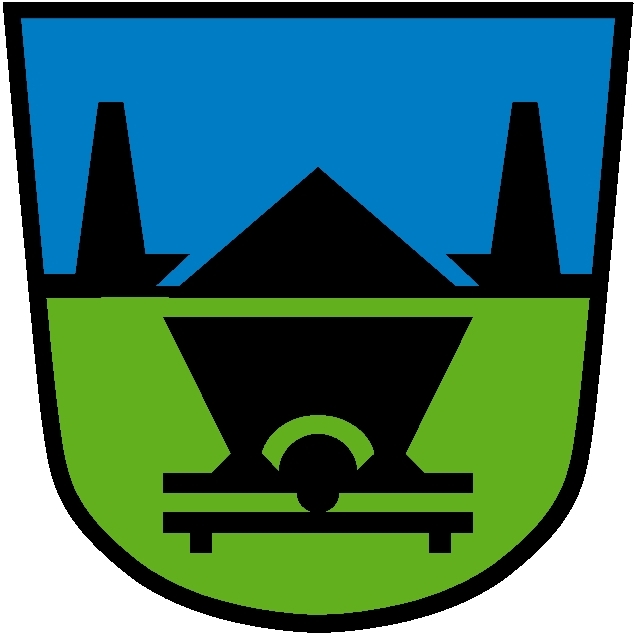 KALV2_01KALV2_01KALV2_01KALV2_01Občina TrbovljeObčina TrbovljeObčina TrbovljeObčina TrbovljeObčina TrbovljeKALV2_01KALV2_01KALV2_01KALV2_01Občina TrbovljeObčina TrbovljeObčina TrbovljeObčina TrbovljeObčina TrbovljeIzpisano: 03.11.2022 07:22:59Izpisano: 03.11.2022 07:22:59Izpisano: 03.11.2022 07:22:59Izpisano: 03.11.2022 07:22:59Občinska volilna komisijaObčinska volilna komisijaObčinska volilna komisijaObčinska volilna komisijaObčinska volilna komisijaObčinska volilna komisijaObčinska volilna komisijaObčinska volilna komisijaObčinska volilna komisijaObčinska volilna komisijaStran: 1 od 4Stran: 1 od 4Stran: 1 od 4Stran: 1 od 4Stran: 1 od 4Stran: 1 od 4Stran: 1 od 4Stran: 1 od 4Številka: Številka: Številka: Številka: Datum: 03.11.2022Datum: 03.11.2022Datum: 03.11.2022Datum: 03.11.2022Volitve v svet krajevne skupnostiVolitve v svet krajevne skupnostiVolitve v svet krajevne skupnostiVolitve v svet krajevne skupnostiVolitve v svet krajevne skupnostiVolitve v svet krajevne skupnostiVolitve v svet krajevne skupnostiVOLILNA ENOTA 01VOLILNA ENOTA 01VOLILNA ENOTA 01VOLILNA ENOTA 01VOLILNA ENOTA 01Ivana KešetaIvana KešetaIvana KešetaIvana KešetaIvana KešetaIvana KešetaIvana KešetaVečinski sistem - 1 VEVečinski sistem - 1 VEVečinski sistem - 1 VEVečinski sistem - 1 VEVečinski sistem - 1 VEPodatki o kandidaturahPodatki o kandidaturahPodatki o kandidaturahPodatki o kandidaturahPodatki o kandidaturahPodatki o kandidaturahPodatki o kandidaturahPodatki o kandidaturahPodatki o kandidaturahPodatki o kandidaturahPodatki o kandidaturahPodatki o kandidaturahPodatki o kandidaturahPodatki o kandidaturahVrstni red: IZŽREBANIVrstni red: IZŽREBANIVrstni red: IZŽREBANIVrstni red: IZŽREBANIVrstni red: IZŽREBANIVrstni red: IZŽREBANIVrstni red: IZŽREBANIVrstni red: IZŽREBANIVrstni red: IZŽREBANIVrstni red: IZŽREBANIVrstni red: IZŽREBANIVrstni red: IZŽREBANIVrstni red: IZŽREBANIŠtevilka kandidata: 1 - 1Številka kandidata: 1 - 1Izžrebana številka kandidata: Izžrebana številka kandidata: Izžrebana številka kandidata: Izžrebana številka kandidata: Izžrebana številka kandidata: Izžrebana številka kandidata: Izžrebana številka kandidata: Izžrebana številka kandidata: 1Predlagatelj: Predlagatelj: GIBANJE SVOBODAGIBANJE SVOBODAGIBANJE SVOBODAGIBANJE SVOBODAGIBANJE SVOBODAGIBANJE SVOBODAGIBANJE SVOBODAGIBANJE SVOBODAGIBANJE SVOBODAKandidat: Kandidat: Iztok BizjakIztok BizjakIztok BizjakIztok BizjakIztok BizjakIztok BizjakIztok BizjakIztok BizjakIztok BizjakDatum rojstva:Datum rojstva:09.02.197809.02.1978Spol:Spol:Spol:MMMNaslov:Naslov:Dom in vrt 7, Trbovlje
1420 TrbovljeDom in vrt 7, Trbovlje
1420 TrbovljeDom in vrt 7, Trbovlje
1420 TrbovljeDom in vrt 7, Trbovlje
1420 TrbovljeDom in vrt 7, Trbovlje
1420 TrbovljeDom in vrt 7, Trbovlje
1420 TrbovljeDom in vrt 7, Trbovlje
1420 TrbovljeDom in vrt 7, Trbovlje
1420 TrbovljeDom in vrt 7, Trbovlje
1420 TrbovljeDom in vrt 7, Trbovlje
1420 TrbovljeDom in vrt 7, Trbovlje
1420 TrbovljeDom in vrt 7, Trbovlje
1420 TrbovljeDom in vrt 7, Trbovlje
1420 TrbovljeDom in vrt 7, Trbovlje
1420 TrbovljeDom in vrt 7, Trbovlje
1420 TrbovljeDom in vrt 7, Trbovlje
1420 TrbovljeDom in vrt 7, Trbovlje
1420 TrbovljeDom in vrt 7, Trbovlje
1420 TrbovljeStrokovni ali znanstveni naslov:Strokovni ali znanstveni naslov:DIPLOMIRAN INŽINIR RAČUNALNIŠTVA IN INFORMATIKEDIPLOMIRAN INŽINIR RAČUNALNIŠTVA IN INFORMATIKEDIPLOMIRAN INŽINIR RAČUNALNIŠTVA IN INFORMATIKEDIPLOMIRAN INŽINIR RAČUNALNIŠTVA IN INFORMATIKEDIPLOMIRAN INŽINIR RAČUNALNIŠTVA IN INFORMATIKEDIPLOMIRAN INŽINIR RAČUNALNIŠTVA IN INFORMATIKEDIPLOMIRAN INŽINIR RAČUNALNIŠTVA IN INFORMATIKEDIPLOMIRAN INŽINIR RAČUNALNIŠTVA IN INFORMATIKEDIPLOMIRAN INŽINIR RAČUNALNIŠTVA IN INFORMATIKEDelo, ki ga opravlja:Delo, ki ga opravlja:VODJA POSLOVNE ANALITIKE IN POSLOVNIH BAZVODJA POSLOVNE ANALITIKE IN POSLOVNIH BAZVODJA POSLOVNE ANALITIKE IN POSLOVNIH BAZVODJA POSLOVNE ANALITIKE IN POSLOVNIH BAZVODJA POSLOVNE ANALITIKE IN POSLOVNIH BAZVODJA POSLOVNE ANALITIKE IN POSLOVNIH BAZVODJA POSLOVNE ANALITIKE IN POSLOVNIH BAZVODJA POSLOVNE ANALITIKE IN POSLOVNIH BAZVODJA POSLOVNE ANALITIKE IN POSLOVNIH BAZŠtevilka kandidata: 4 - 3Številka kandidata: 4 - 3Izžrebana številka kandidata: Izžrebana številka kandidata: Izžrebana številka kandidata: Izžrebana številka kandidata: Izžrebana številka kandidata: Izžrebana številka kandidata: Izžrebana številka kandidata: Izžrebana številka kandidata: 2Predlagatelj: Predlagatelj: SLOVENSKA DEMOKRATSKA STRANKASLOVENSKA DEMOKRATSKA STRANKASLOVENSKA DEMOKRATSKA STRANKASLOVENSKA DEMOKRATSKA STRANKASLOVENSKA DEMOKRATSKA STRANKASLOVENSKA DEMOKRATSKA STRANKASLOVENSKA DEMOKRATSKA STRANKASLOVENSKA DEMOKRATSKA STRANKASLOVENSKA DEMOKRATSKA STRANKAKandidat: Kandidat: Sara SotlarSara SotlarSara SotlarSara SotlarSara SotlarSara SotlarSara SotlarSara SotlarSara SotlarDatum rojstva:Datum rojstva:04.12.199004.12.1990Spol:Spol:Spol:ŽŽŽNaslov:Naslov:Kešetovo 12, Trbovlje
1420 TrbovljeKešetovo 12, Trbovlje
1420 TrbovljeKešetovo 12, Trbovlje
1420 TrbovljeKešetovo 12, Trbovlje
1420 TrbovljeKešetovo 12, Trbovlje
1420 TrbovljeKešetovo 12, Trbovlje
1420 TrbovljeKešetovo 12, Trbovlje
1420 TrbovljeKešetovo 12, Trbovlje
1420 TrbovljeKešetovo 12, Trbovlje
1420 TrbovljeKešetovo 12, Trbovlje
1420 TrbovljeKešetovo 12, Trbovlje
1420 TrbovljeKešetovo 12, Trbovlje
1420 TrbovljeKešetovo 12, Trbovlje
1420 TrbovljeKešetovo 12, Trbovlje
1420 TrbovljeKešetovo 12, Trbovlje
1420 TrbovljeKešetovo 12, Trbovlje
1420 TrbovljeKešetovo 12, Trbovlje
1420 TrbovljeKešetovo 12, Trbovlje
1420 TrbovljeStrokovni ali znanstveni naslov:Strokovni ali znanstveni naslov:STROKOVNISTROKOVNISTROKOVNISTROKOVNISTROKOVNISTROKOVNISTROKOVNISTROKOVNISTROKOVNIDelo, ki ga opravlja:Delo, ki ga opravlja:VODJA TIMAVODJA TIMAVODJA TIMAVODJA TIMAVODJA TIMAVODJA TIMAVODJA TIMAVODJA TIMAVODJA TIMAŠtevilka kandidata: 4 - 1Številka kandidata: 4 - 1Izžrebana številka kandidata: Izžrebana številka kandidata: Izžrebana številka kandidata: Izžrebana številka kandidata: Izžrebana številka kandidata: Izžrebana številka kandidata: Izžrebana številka kandidata: Izžrebana številka kandidata: 3Predlagatelj: Predlagatelj: SLOVENSKA DEMOKRATSKA STRANKASLOVENSKA DEMOKRATSKA STRANKASLOVENSKA DEMOKRATSKA STRANKASLOVENSKA DEMOKRATSKA STRANKASLOVENSKA DEMOKRATSKA STRANKASLOVENSKA DEMOKRATSKA STRANKASLOVENSKA DEMOKRATSKA STRANKASLOVENSKA DEMOKRATSKA STRANKASLOVENSKA DEMOKRATSKA STRANKAKandidat: Kandidat: Anka (Anica) SotlarAnka (Anica) SotlarAnka (Anica) SotlarAnka (Anica) SotlarAnka (Anica) SotlarAnka (Anica) SotlarAnka (Anica) SotlarAnka (Anica) SotlarAnka (Anica) SotlarDatum rojstva:Datum rojstva:20.07.195620.07.1956Spol:Spol:Spol:ŽŽŽNaslov:Naslov:Kešetovo 12, Trbovlje
1420 TrbovljeKešetovo 12, Trbovlje
1420 TrbovljeKešetovo 12, Trbovlje
1420 TrbovljeKešetovo 12, Trbovlje
1420 TrbovljeKešetovo 12, Trbovlje
1420 TrbovljeKešetovo 12, Trbovlje
1420 TrbovljeKešetovo 12, Trbovlje
1420 TrbovljeKešetovo 12, Trbovlje
1420 TrbovljeKešetovo 12, Trbovlje
1420 TrbovljeKešetovo 12, Trbovlje
1420 TrbovljeKešetovo 12, Trbovlje
1420 TrbovljeKešetovo 12, Trbovlje
1420 TrbovljeKešetovo 12, Trbovlje
1420 TrbovljeKešetovo 12, Trbovlje
1420 TrbovljeKešetovo 12, Trbovlje
1420 TrbovljeKešetovo 12, Trbovlje
1420 TrbovljeKešetovo 12, Trbovlje
1420 TrbovljeKešetovo 12, Trbovlje
1420 TrbovljeStrokovni ali znanstveni naslov:Strokovni ali znanstveni naslov:STROKOVNISTROKOVNISTROKOVNISTROKOVNISTROKOVNISTROKOVNISTROKOVNISTROKOVNISTROKOVNIDelo, ki ga opravlja:Delo, ki ga opravlja:UPOKOJENKAUPOKOJENKAUPOKOJENKAUPOKOJENKAUPOKOJENKAUPOKOJENKAUPOKOJENKAUPOKOJENKAUPOKOJENKAObčinska volilna komisija Občine Trbovlje, Mestni trg 4, Trbovlje, 1420 TrbovljeObčinska volilna komisija Občine Trbovlje, Mestni trg 4, Trbovlje, 1420 TrbovljeObčinska volilna komisija Občine Trbovlje, Mestni trg 4, Trbovlje, 1420 TrbovljeObčinska volilna komisija Občine Trbovlje, Mestni trg 4, Trbovlje, 1420 TrbovljeObčinska volilna komisija Občine Trbovlje, Mestni trg 4, Trbovlje, 1420 TrbovljeObčinska volilna komisija Občine Trbovlje, Mestni trg 4, Trbovlje, 1420 TrbovljeObčinska volilna komisija Občine Trbovlje, Mestni trg 4, Trbovlje, 1420 TrbovljeObčinska volilna komisija Občine Trbovlje, Mestni trg 4, Trbovlje, 1420 TrbovljeObčinska volilna komisija Občine Trbovlje, Mestni trg 4, Trbovlje, 1420 TrbovljeObčinska volilna komisija Občine Trbovlje, Mestni trg 4, Trbovlje, 1420 TrbovljeObčinska volilna komisija Občine Trbovlje, Mestni trg 4, Trbovlje, 1420 TrbovljeObčinska volilna komisija Občine Trbovlje, Mestni trg 4, Trbovlje, 1420 Trbovljee-mail: obcina.trbovlje@trbovlje.sie-mail: obcina.trbovlje@trbovlje.sie-mail: obcina.trbovlje@trbovlje.sie-mail: obcina.trbovlje@trbovlje.sie-mail: obcina.trbovlje@trbovlje.sie-mail: obcina.trbovlje@trbovlje.sie-mail: obcina.trbovlje@trbovlje.sie-mail: obcina.trbovlje@trbovlje.sie-mail: obcina.trbovlje@trbovlje.sie-mail: obcina.trbovlje@trbovlje.sie-mail: obcina.trbovlje@trbovlje.sie-mail: obcina.trbovlje@trbovlje.si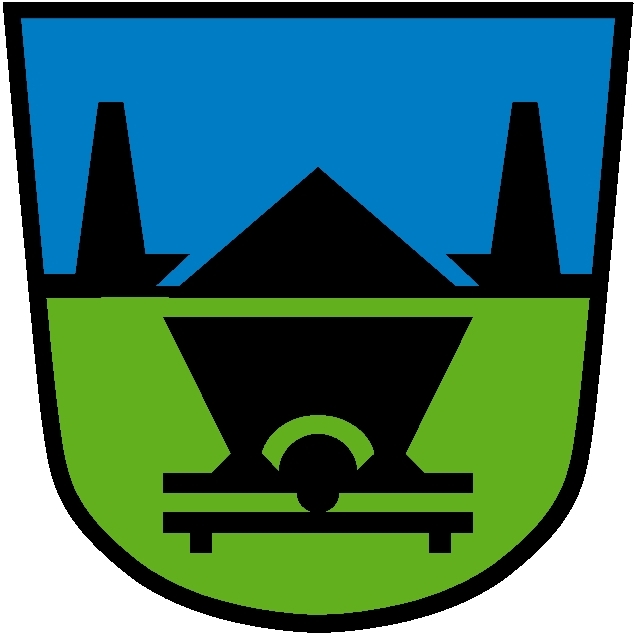 KALV2_01KALV2_01KALV2_01Občina TrbovljeObčina TrbovljeObčina TrbovljeObčina TrbovljeKALV2_01KALV2_01KALV2_01Občina TrbovljeObčina TrbovljeObčina TrbovljeObčina TrbovljeIzpisano: 03.11.2022 07:22:59Izpisano: 03.11.2022 07:22:59Izpisano: 03.11.2022 07:22:59Občinska volilna komisijaObčinska volilna komisijaObčinska volilna komisijaObčinska volilna komisijaObčinska volilna komisijaObčinska volilna komisijaObčinska volilna komisijaObčinska volilna komisijaStran: 2 od 4Stran: 2 od 4Stran: 2 od 4Stran: 2 od 4Stran: 2 od 4Stran: 2 od 4Številka kandidata: 5 - 1Številka kandidata: 5 - 1Izžrebana številka kandidata: Izžrebana številka kandidata: Izžrebana številka kandidata: Izžrebana številka kandidata: Izžrebana številka kandidata: Izžrebana številka kandidata: 4Predlagatelj: Predlagatelj: SOCIALNI DEMOKRATISOCIALNI DEMOKRATISOCIALNI DEMOKRATISOCIALNI DEMOKRATISOCIALNI DEMOKRATISOCIALNI DEMOKRATISOCIALNI DEMOKRATIKandidat: Kandidat: Mirza RibičMirza RibičMirza RibičMirza RibičMirza RibičMirza RibičMirza RibičDatum rojstva:Datum rojstva:12.06.1993Spol:Spol:MMMNaslov:Naslov:Ulica Sallaumines 4A, Trbovlje
1420 TrbovljeUlica Sallaumines 4A, Trbovlje
1420 TrbovljeUlica Sallaumines 4A, Trbovlje
1420 TrbovljeUlica Sallaumines 4A, Trbovlje
1420 TrbovljeUlica Sallaumines 4A, Trbovlje
1420 TrbovljeUlica Sallaumines 4A, Trbovlje
1420 TrbovljeUlica Sallaumines 4A, Trbovlje
1420 TrbovljeUlica Sallaumines 4A, Trbovlje
1420 TrbovljeUlica Sallaumines 4A, Trbovlje
1420 TrbovljeUlica Sallaumines 4A, Trbovlje
1420 TrbovljeUlica Sallaumines 4A, Trbovlje
1420 TrbovljeUlica Sallaumines 4A, Trbovlje
1420 TrbovljeUlica Sallaumines 4A, Trbovlje
1420 TrbovljeUlica Sallaumines 4A, Trbovlje
1420 TrbovljeStrokovni ali znanstveni naslov:Strokovni ali znanstveni naslov:///////Delo, ki ga opravlja:Delo, ki ga opravlja:MLADINSKI DELAVECMLADINSKI DELAVECMLADINSKI DELAVECMLADINSKI DELAVECMLADINSKI DELAVECMLADINSKI DELAVECMLADINSKI DELAVECŠtevilka kandidata: 5 - 3Številka kandidata: 5 - 3Izžrebana številka kandidata: Izžrebana številka kandidata: Izžrebana številka kandidata: Izžrebana številka kandidata: Izžrebana številka kandidata: Izžrebana številka kandidata: 5Predlagatelj: Predlagatelj: SOCIALNI DEMOKRATISOCIALNI DEMOKRATISOCIALNI DEMOKRATISOCIALNI DEMOKRATISOCIALNI DEMOKRATISOCIALNI DEMOKRATISOCIALNI DEMOKRATIKandidat: Kandidat: Sebastjan MahničSebastjan MahničSebastjan MahničSebastjan MahničSebastjan MahničSebastjan MahničSebastjan MahničDatum rojstva:Datum rojstva:28.04.1981Spol:Spol:MMMNaslov:Naslov:Vreskovo 98, Trbovlje
1420 TrbovljeVreskovo 98, Trbovlje
1420 TrbovljeVreskovo 98, Trbovlje
1420 TrbovljeVreskovo 98, Trbovlje
1420 TrbovljeVreskovo 98, Trbovlje
1420 TrbovljeVreskovo 98, Trbovlje
1420 TrbovljeVreskovo 98, Trbovlje
1420 TrbovljeVreskovo 98, Trbovlje
1420 TrbovljeVreskovo 98, Trbovlje
1420 TrbovljeVreskovo 98, Trbovlje
1420 TrbovljeVreskovo 98, Trbovlje
1420 TrbovljeVreskovo 98, Trbovlje
1420 TrbovljeVreskovo 98, Trbovlje
1420 TrbovljeVreskovo 98, Trbovlje
1420 TrbovljeStrokovni ali znanstveni naslov:Strokovni ali znanstveni naslov:UNIVERZITETNI DIPLOMIRAN OBLIKOVALECUNIVERZITETNI DIPLOMIRAN OBLIKOVALECUNIVERZITETNI DIPLOMIRAN OBLIKOVALECUNIVERZITETNI DIPLOMIRAN OBLIKOVALECUNIVERZITETNI DIPLOMIRAN OBLIKOVALECUNIVERZITETNI DIPLOMIRAN OBLIKOVALECUNIVERZITETNI DIPLOMIRAN OBLIKOVALECDelo, ki ga opravlja:Delo, ki ga opravlja:OPERATEROPERATEROPERATEROPERATEROPERATEROPERATEROPERATERŠtevilka kandidata: 2 - 1Številka kandidata: 2 - 1Izžrebana številka kandidata: Izžrebana številka kandidata: Izžrebana številka kandidata: Izžrebana številka kandidata: Izžrebana številka kandidata: Izžrebana številka kandidata: 6Predlagatelj: Predlagatelj: NOVA SLOVENIJA - KRŠČANSKI DEMOKRATINOVA SLOVENIJA - KRŠČANSKI DEMOKRATINOVA SLOVENIJA - KRŠČANSKI DEMOKRATINOVA SLOVENIJA - KRŠČANSKI DEMOKRATINOVA SLOVENIJA - KRŠČANSKI DEMOKRATINOVA SLOVENIJA - KRŠČANSKI DEMOKRATINOVA SLOVENIJA - KRŠČANSKI DEMOKRATIKandidat: Kandidat: Leon JanežičLeon JanežičLeon JanežičLeon JanežičLeon JanežičLeon JanežičLeon JanežičDatum rojstva:Datum rojstva:04.07.1965Spol:Spol:MMMNaslov:Naslov:Ulica Sallaumines 5B, Trbovlje
1420 TrbovljeUlica Sallaumines 5B, Trbovlje
1420 TrbovljeUlica Sallaumines 5B, Trbovlje
1420 TrbovljeUlica Sallaumines 5B, Trbovlje
1420 TrbovljeUlica Sallaumines 5B, Trbovlje
1420 TrbovljeUlica Sallaumines 5B, Trbovlje
1420 TrbovljeUlica Sallaumines 5B, Trbovlje
1420 TrbovljeUlica Sallaumines 5B, Trbovlje
1420 TrbovljeUlica Sallaumines 5B, Trbovlje
1420 TrbovljeUlica Sallaumines 5B, Trbovlje
1420 TrbovljeUlica Sallaumines 5B, Trbovlje
1420 TrbovljeUlica Sallaumines 5B, Trbovlje
1420 TrbovljeUlica Sallaumines 5B, Trbovlje
1420 TrbovljeUlica Sallaumines 5B, Trbovlje
1420 TrbovljeStrokovni ali znanstveni naslov:Strokovni ali znanstveni naslov:VARILECVARILECVARILECVARILECVARILECVARILECVARILECDelo, ki ga opravlja:Delo, ki ga opravlja:INVALIDNA OSEBA NA ZPIZINVALIDNA OSEBA NA ZPIZINVALIDNA OSEBA NA ZPIZINVALIDNA OSEBA NA ZPIZINVALIDNA OSEBA NA ZPIZINVALIDNA OSEBA NA ZPIZINVALIDNA OSEBA NA ZPIZŠtevilka kandidata: 6 - 1Številka kandidata: 6 - 1Izžrebana številka kandidata: Izžrebana številka kandidata: Izžrebana številka kandidata: Izžrebana številka kandidata: Izžrebana številka kandidata: Izžrebana številka kandidata: 7Predlagatelj: Predlagatelj: Lista Jasne Gabrič za TrbovljeLista Jasne Gabrič za TrbovljeLista Jasne Gabrič za TrbovljeLista Jasne Gabrič za TrbovljeLista Jasne Gabrič za TrbovljeLista Jasne Gabrič za TrbovljeLista Jasne Gabrič za TrbovljeKandidat: Kandidat: Maja KrajnikMaja KrajnikMaja KrajnikMaja KrajnikMaja KrajnikMaja KrajnikMaja KrajnikDatum rojstva:Datum rojstva:24.02.1964Spol:Spol:ŽŽŽNaslov:Naslov:Vreskovo 61, Trbovlje
1420 TrbovljeVreskovo 61, Trbovlje
1420 TrbovljeVreskovo 61, Trbovlje
1420 TrbovljeVreskovo 61, Trbovlje
1420 TrbovljeVreskovo 61, Trbovlje
1420 TrbovljeVreskovo 61, Trbovlje
1420 TrbovljeVreskovo 61, Trbovlje
1420 TrbovljeVreskovo 61, Trbovlje
1420 TrbovljeVreskovo 61, Trbovlje
1420 TrbovljeVreskovo 61, Trbovlje
1420 TrbovljeVreskovo 61, Trbovlje
1420 TrbovljeVreskovo 61, Trbovlje
1420 TrbovljeVreskovo 61, Trbovlje
1420 TrbovljeVreskovo 61, Trbovlje
1420 TrbovljeStrokovni ali znanstveni naslov:Strokovni ali znanstveni naslov:PROF. RAZ. POUKAPROF. RAZ. POUKAPROF. RAZ. POUKAPROF. RAZ. POUKAPROF. RAZ. POUKAPROF. RAZ. POUKAPROF. RAZ. POUKADelo, ki ga opravlja:Delo, ki ga opravlja:PROFESOR RAZREDNEGA POUKA, PODŽUPANJAPROFESOR RAZREDNEGA POUKA, PODŽUPANJAPROFESOR RAZREDNEGA POUKA, PODŽUPANJAPROFESOR RAZREDNEGA POUKA, PODŽUPANJAPROFESOR RAZREDNEGA POUKA, PODŽUPANJAPROFESOR RAZREDNEGA POUKA, PODŽUPANJAPROFESOR RAZREDNEGA POUKA, PODŽUPANJAObčinska volilna komisija Občine Trbovlje, Mestni trg 4, Trbovlje, 1420 TrbovljeObčinska volilna komisija Občine Trbovlje, Mestni trg 4, Trbovlje, 1420 TrbovljeObčinska volilna komisija Občine Trbovlje, Mestni trg 4, Trbovlje, 1420 TrbovljeObčinska volilna komisija Občine Trbovlje, Mestni trg 4, Trbovlje, 1420 TrbovljeObčinska volilna komisija Občine Trbovlje, Mestni trg 4, Trbovlje, 1420 TrbovljeObčinska volilna komisija Občine Trbovlje, Mestni trg 4, Trbovlje, 1420 TrbovljeObčinska volilna komisija Občine Trbovlje, Mestni trg 4, Trbovlje, 1420 TrbovljeObčinska volilna komisija Občine Trbovlje, Mestni trg 4, Trbovlje, 1420 TrbovljeObčinska volilna komisija Občine Trbovlje, Mestni trg 4, Trbovlje, 1420 TrbovljeObčinska volilna komisija Občine Trbovlje, Mestni trg 4, Trbovlje, 1420 Trbovljee-mail: obcina.trbovlje@trbovlje.sie-mail: obcina.trbovlje@trbovlje.sie-mail: obcina.trbovlje@trbovlje.sie-mail: obcina.trbovlje@trbovlje.sie-mail: obcina.trbovlje@trbovlje.sie-mail: obcina.trbovlje@trbovlje.sie-mail: obcina.trbovlje@trbovlje.sie-mail: obcina.trbovlje@trbovlje.sie-mail: obcina.trbovlje@trbovlje.sie-mail: obcina.trbovlje@trbovlje.si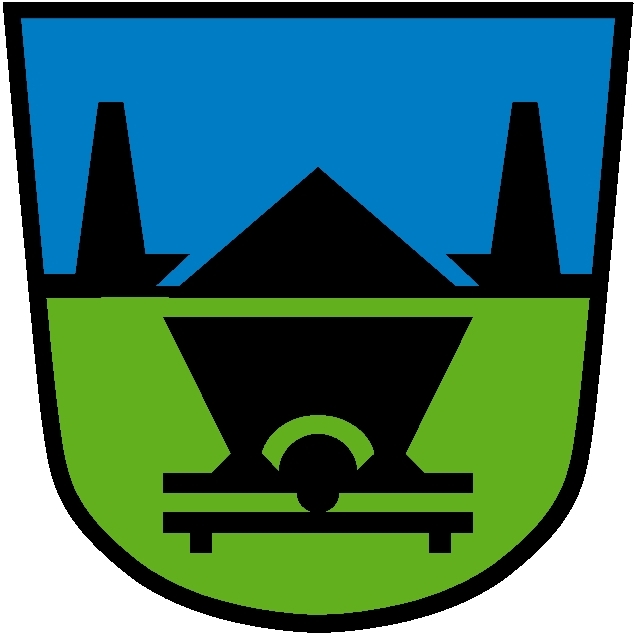 KALV2_01KALV2_01KALV2_01Občina TrbovljeObčina TrbovljeObčina TrbovljeObčina TrbovljeKALV2_01KALV2_01KALV2_01Občina TrbovljeObčina TrbovljeObčina TrbovljeObčina TrbovljeIzpisano: 03.11.2022 07:22:59Izpisano: 03.11.2022 07:22:59Izpisano: 03.11.2022 07:22:59Občinska volilna komisijaObčinska volilna komisijaObčinska volilna komisijaObčinska volilna komisijaObčinska volilna komisijaObčinska volilna komisijaObčinska volilna komisijaObčinska volilna komisijaStran: 3 od 4Stran: 3 od 4Stran: 3 od 4Stran: 3 od 4Stran: 3 od 4Stran: 3 od 4Številka kandidata: 3 - 1Številka kandidata: 3 - 1Izžrebana številka kandidata: Izžrebana številka kandidata: Izžrebana številka kandidata: Izžrebana številka kandidata: Izžrebana številka kandidata: Izžrebana številka kandidata: 8Predlagatelj: Predlagatelj: LISTA DNK TRBOVELJLISTA DNK TRBOVELJLISTA DNK TRBOVELJLISTA DNK TRBOVELJLISTA DNK TRBOVELJLISTA DNK TRBOVELJLISTA DNK TRBOVELJKandidat: Kandidat: Mitja BožjakMitja BožjakMitja BožjakMitja BožjakMitja BožjakMitja BožjakMitja BožjakDatum rojstva:Datum rojstva:16.02.1959Spol:Spol:MMMNaslov:Naslov:Kešetovo 15A, Trbovlje
1420 TrbovljeKešetovo 15A, Trbovlje
1420 TrbovljeKešetovo 15A, Trbovlje
1420 TrbovljeKešetovo 15A, Trbovlje
1420 TrbovljeKešetovo 15A, Trbovlje
1420 TrbovljeKešetovo 15A, Trbovlje
1420 TrbovljeKešetovo 15A, Trbovlje
1420 TrbovljeKešetovo 15A, Trbovlje
1420 TrbovljeKešetovo 15A, Trbovlje
1420 TrbovljeKešetovo 15A, Trbovlje
1420 TrbovljeKešetovo 15A, Trbovlje
1420 TrbovljeKešetovo 15A, Trbovlje
1420 TrbovljeKešetovo 15A, Trbovlje
1420 TrbovljeKešetovo 15A, Trbovlje
1420 TrbovljeStrokovni ali znanstveni naslov:Strokovni ali znanstveni naslov:RUDARSKI TEHNIKRUDARSKI TEHNIKRUDARSKI TEHNIKRUDARSKI TEHNIKRUDARSKI TEHNIKRUDARSKI TEHNIKRUDARSKI TEHNIKDelo, ki ga opravlja:Delo, ki ga opravlja:UPOKOJENECUPOKOJENECUPOKOJENECUPOKOJENECUPOKOJENECUPOKOJENECUPOKOJENECŠtevilka kandidata: 4 - 2Številka kandidata: 4 - 2Izžrebana številka kandidata: Izžrebana številka kandidata: Izžrebana številka kandidata: Izžrebana številka kandidata: Izžrebana številka kandidata: Izžrebana številka kandidata: 9Predlagatelj: Predlagatelj: SLOVENSKA DEMOKRATSKA STRANKASLOVENSKA DEMOKRATSKA STRANKASLOVENSKA DEMOKRATSKA STRANKASLOVENSKA DEMOKRATSKA STRANKASLOVENSKA DEMOKRATSKA STRANKASLOVENSKA DEMOKRATSKA STRANKASLOVENSKA DEMOKRATSKA STRANKAKandidat: Kandidat: Matjaž PopotnikMatjaž PopotnikMatjaž PopotnikMatjaž PopotnikMatjaž PopotnikMatjaž PopotnikMatjaž PopotnikDatum rojstva:Datum rojstva:10.08.1972Spol:Spol:MMMNaslov:Naslov:Dom in vrt 27, Trbovlje
1420 TrbovljeDom in vrt 27, Trbovlje
1420 TrbovljeDom in vrt 27, Trbovlje
1420 TrbovljeDom in vrt 27, Trbovlje
1420 TrbovljeDom in vrt 27, Trbovlje
1420 TrbovljeDom in vrt 27, Trbovlje
1420 TrbovljeDom in vrt 27, Trbovlje
1420 TrbovljeDom in vrt 27, Trbovlje
1420 TrbovljeDom in vrt 27, Trbovlje
1420 TrbovljeDom in vrt 27, Trbovlje
1420 TrbovljeDom in vrt 27, Trbovlje
1420 TrbovljeDom in vrt 27, Trbovlje
1420 TrbovljeDom in vrt 27, Trbovlje
1420 TrbovljeDom in vrt 27, Trbovlje
1420 TrbovljeStrokovni ali znanstveni naslov:Strokovni ali znanstveni naslov:STROKOVNISTROKOVNISTROKOVNISTROKOVNISTROKOVNISTROKOVNISTROKOVNIDelo, ki ga opravlja:Delo, ki ga opravlja:DIREKTORDIREKTORDIREKTORDIREKTORDIREKTORDIREKTORDIREKTORŠtevilka kandidata: 5 - 2Številka kandidata: 5 - 2Izžrebana številka kandidata: Izžrebana številka kandidata: Izžrebana številka kandidata: Izžrebana številka kandidata: Izžrebana številka kandidata: Izžrebana številka kandidata: 10Predlagatelj: Predlagatelj: SOCIALNI DEMOKRATISOCIALNI DEMOKRATISOCIALNI DEMOKRATISOCIALNI DEMOKRATISOCIALNI DEMOKRATISOCIALNI DEMOKRATISOCIALNI DEMOKRATIKandidat: Kandidat: Rebeka FakinRebeka FakinRebeka FakinRebeka FakinRebeka FakinRebeka FakinRebeka FakinDatum rojstva:Datum rojstva:17.07.1984Spol:Spol:ŽŽŽNaslov:Naslov:Vreskovo 75A, Trbovlje
1420 TrbovljeVreskovo 75A, Trbovlje
1420 TrbovljeVreskovo 75A, Trbovlje
1420 TrbovljeVreskovo 75A, Trbovlje
1420 TrbovljeVreskovo 75A, Trbovlje
1420 TrbovljeVreskovo 75A, Trbovlje
1420 TrbovljeVreskovo 75A, Trbovlje
1420 TrbovljeVreskovo 75A, Trbovlje
1420 TrbovljeVreskovo 75A, Trbovlje
1420 TrbovljeVreskovo 75A, Trbovlje
1420 TrbovljeVreskovo 75A, Trbovlje
1420 TrbovljeVreskovo 75A, Trbovlje
1420 TrbovljeVreskovo 75A, Trbovlje
1420 TrbovljeVreskovo 75A, Trbovlje
1420 TrbovljeStrokovni ali znanstveni naslov:Strokovni ali znanstveni naslov:UNIVERZITETNA DIPLOMIRANA PRAVNICAUNIVERZITETNA DIPLOMIRANA PRAVNICAUNIVERZITETNA DIPLOMIRANA PRAVNICAUNIVERZITETNA DIPLOMIRANA PRAVNICAUNIVERZITETNA DIPLOMIRANA PRAVNICAUNIVERZITETNA DIPLOMIRANA PRAVNICAUNIVERZITETNA DIPLOMIRANA PRAVNICADelo, ki ga opravlja:Delo, ki ga opravlja:VODJA SPLOŠNEGA KADROVSKEGA SEKTORJAVODJA SPLOŠNEGA KADROVSKEGA SEKTORJAVODJA SPLOŠNEGA KADROVSKEGA SEKTORJAVODJA SPLOŠNEGA KADROVSKEGA SEKTORJAVODJA SPLOŠNEGA KADROVSKEGA SEKTORJAVODJA SPLOŠNEGA KADROVSKEGA SEKTORJAVODJA SPLOŠNEGA KADROVSKEGA SEKTORJAŠtevilka kandidata: 4 - 5Številka kandidata: 4 - 5Izžrebana številka kandidata: Izžrebana številka kandidata: Izžrebana številka kandidata: Izžrebana številka kandidata: Izžrebana številka kandidata: Izžrebana številka kandidata: 11Predlagatelj: Predlagatelj: SLOVENSKA DEMOKRATSKA STRANKASLOVENSKA DEMOKRATSKA STRANKASLOVENSKA DEMOKRATSKA STRANKASLOVENSKA DEMOKRATSKA STRANKASLOVENSKA DEMOKRATSKA STRANKASLOVENSKA DEMOKRATSKA STRANKASLOVENSKA DEMOKRATSKA STRANKAKandidat: Kandidat: Vilma StrnišaVilma StrnišaVilma StrnišaVilma StrnišaVilma StrnišaVilma StrnišaVilma StrnišaDatum rojstva:Datum rojstva:21.10.1966Spol:Spol:ŽŽŽNaslov:Naslov:Dom in vrt 33, Trbovlje
1420 TrbovljeDom in vrt 33, Trbovlje
1420 TrbovljeDom in vrt 33, Trbovlje
1420 TrbovljeDom in vrt 33, Trbovlje
1420 TrbovljeDom in vrt 33, Trbovlje
1420 TrbovljeDom in vrt 33, Trbovlje
1420 TrbovljeDom in vrt 33, Trbovlje
1420 TrbovljeDom in vrt 33, Trbovlje
1420 TrbovljeDom in vrt 33, Trbovlje
1420 TrbovljeDom in vrt 33, Trbovlje
1420 TrbovljeDom in vrt 33, Trbovlje
1420 TrbovljeDom in vrt 33, Trbovlje
1420 TrbovljeDom in vrt 33, Trbovlje
1420 TrbovljeDom in vrt 33, Trbovlje
1420 TrbovljeStrokovni ali znanstveni naslov:Strokovni ali znanstveni naslov:STROKOVNISTROKOVNISTROKOVNISTROKOVNISTROKOVNISTROKOVNISTROKOVNIDelo, ki ga opravlja:Delo, ki ga opravlja:VODJA - DIREKTORVODJA - DIREKTORVODJA - DIREKTORVODJA - DIREKTORVODJA - DIREKTORVODJA - DIREKTORVODJA - DIREKTORObčinska volilna komisija Občine Trbovlje, Mestni trg 4, Trbovlje, 1420 TrbovljeObčinska volilna komisija Občine Trbovlje, Mestni trg 4, Trbovlje, 1420 TrbovljeObčinska volilna komisija Občine Trbovlje, Mestni trg 4, Trbovlje, 1420 TrbovljeObčinska volilna komisija Občine Trbovlje, Mestni trg 4, Trbovlje, 1420 TrbovljeObčinska volilna komisija Občine Trbovlje, Mestni trg 4, Trbovlje, 1420 TrbovljeObčinska volilna komisija Občine Trbovlje, Mestni trg 4, Trbovlje, 1420 TrbovljeObčinska volilna komisija Občine Trbovlje, Mestni trg 4, Trbovlje, 1420 TrbovljeObčinska volilna komisija Občine Trbovlje, Mestni trg 4, Trbovlje, 1420 TrbovljeObčinska volilna komisija Občine Trbovlje, Mestni trg 4, Trbovlje, 1420 TrbovljeObčinska volilna komisija Občine Trbovlje, Mestni trg 4, Trbovlje, 1420 Trbovljee-mail: obcina.trbovlje@trbovlje.sie-mail: obcina.trbovlje@trbovlje.sie-mail: obcina.trbovlje@trbovlje.sie-mail: obcina.trbovlje@trbovlje.sie-mail: obcina.trbovlje@trbovlje.sie-mail: obcina.trbovlje@trbovlje.sie-mail: obcina.trbovlje@trbovlje.sie-mail: obcina.trbovlje@trbovlje.sie-mail: obcina.trbovlje@trbovlje.sie-mail: obcina.trbovlje@trbovlje.si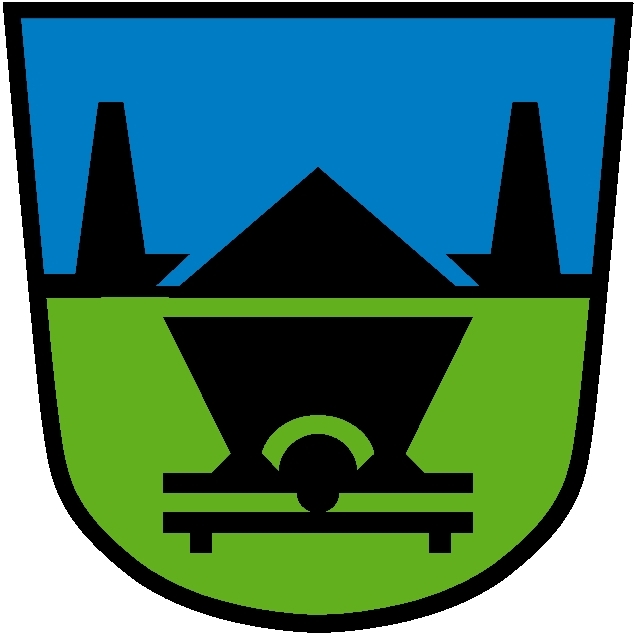 KALV2_01KALV2_01KALV2_01Občina TrbovljeObčina TrbovljeObčina TrbovljeObčina TrbovljeKALV2_01KALV2_01KALV2_01Občina TrbovljeObčina TrbovljeObčina TrbovljeObčina TrbovljeIzpisano: 03.11.2022 07:22:59Izpisano: 03.11.2022 07:22:59Izpisano: 03.11.2022 07:22:59Občinska volilna komisijaObčinska volilna komisijaObčinska volilna komisijaObčinska volilna komisijaObčinska volilna komisijaObčinska volilna komisijaObčinska volilna komisijaObčinska volilna komisijaStran: 4 od 4Stran: 4 od 4Stran: 4 od 4Stran: 4 od 4Stran: 4 od 4Stran: 4 od 4Številka kandidata: 4 - 4Številka kandidata: 4 - 4Izžrebana številka kandidata: Izžrebana številka kandidata: Izžrebana številka kandidata: Izžrebana številka kandidata: Izžrebana številka kandidata: Izžrebana številka kandidata: 12Predlagatelj: Predlagatelj: SLOVENSKA DEMOKRATSKA STRANKASLOVENSKA DEMOKRATSKA STRANKASLOVENSKA DEMOKRATSKA STRANKASLOVENSKA DEMOKRATSKA STRANKASLOVENSKA DEMOKRATSKA STRANKASLOVENSKA DEMOKRATSKA STRANKASLOVENSKA DEMOKRATSKA STRANKAKandidat: Kandidat: Mitja VozelMitja VozelMitja VozelMitja VozelMitja VozelMitja VozelMitja VozelDatum rojstva:Datum rojstva:29.09.1971Spol:Spol:MMMNaslov:Naslov:Ulica Sallaumines 5, Trbovlje
1420 TrbovljeUlica Sallaumines 5, Trbovlje
1420 TrbovljeUlica Sallaumines 5, Trbovlje
1420 TrbovljeUlica Sallaumines 5, Trbovlje
1420 TrbovljeUlica Sallaumines 5, Trbovlje
1420 TrbovljeUlica Sallaumines 5, Trbovlje
1420 TrbovljeUlica Sallaumines 5, Trbovlje
1420 TrbovljeUlica Sallaumines 5, Trbovlje
1420 TrbovljeUlica Sallaumines 5, Trbovlje
1420 TrbovljeUlica Sallaumines 5, Trbovlje
1420 TrbovljeUlica Sallaumines 5, Trbovlje
1420 TrbovljeUlica Sallaumines 5, Trbovlje
1420 TrbovljeUlica Sallaumines 5, Trbovlje
1420 TrbovljeUlica Sallaumines 5, Trbovlje
1420 TrbovljeStrokovni ali znanstveni naslov:Strokovni ali znanstveni naslov:STROKOVNISTROKOVNISTROKOVNISTROKOVNISTROKOVNISTROKOVNISTROKOVNIDelo, ki ga opravlja:Delo, ki ga opravlja:STROKOVNI SODELAVECSTROKOVNI SODELAVECSTROKOVNI SODELAVECSTROKOVNI SODELAVECSTROKOVNI SODELAVECSTROKOVNI SODELAVECSTROKOVNI SODELAVECObčinska volilna komisija Občine Trbovlje, Mestni trg 4, Trbovlje, 1420 TrbovljeObčinska volilna komisija Občine Trbovlje, Mestni trg 4, Trbovlje, 1420 TrbovljeObčinska volilna komisija Občine Trbovlje, Mestni trg 4, Trbovlje, 1420 TrbovljeObčinska volilna komisija Občine Trbovlje, Mestni trg 4, Trbovlje, 1420 TrbovljeObčinska volilna komisija Občine Trbovlje, Mestni trg 4, Trbovlje, 1420 TrbovljeObčinska volilna komisija Občine Trbovlje, Mestni trg 4, Trbovlje, 1420 TrbovljeObčinska volilna komisija Občine Trbovlje, Mestni trg 4, Trbovlje, 1420 TrbovljeObčinska volilna komisija Občine Trbovlje, Mestni trg 4, Trbovlje, 1420 TrbovljeObčinska volilna komisija Občine Trbovlje, Mestni trg 4, Trbovlje, 1420 TrbovljeObčinska volilna komisija Občine Trbovlje, Mestni trg 4, Trbovlje, 1420 Trbovljee-mail: obcina.trbovlje@trbovlje.sie-mail: obcina.trbovlje@trbovlje.sie-mail: obcina.trbovlje@trbovlje.sie-mail: obcina.trbovlje@trbovlje.sie-mail: obcina.trbovlje@trbovlje.sie-mail: obcina.trbovlje@trbovlje.sie-mail: obcina.trbovlje@trbovlje.sie-mail: obcina.trbovlje@trbovlje.sie-mail: obcina.trbovlje@trbovlje.sie-mail: obcina.trbovlje@trbovlje.si